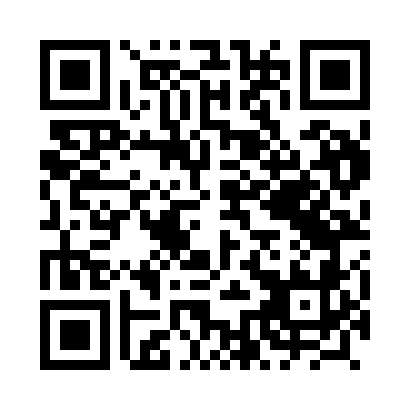 Prayer times for Zlotkowy, PolandMon 1 Apr 2024 - Tue 30 Apr 2024High Latitude Method: Angle Based RulePrayer Calculation Method: Muslim World LeagueAsar Calculation Method: HanafiPrayer times provided by https://www.salahtimes.comDateDayFajrSunriseDhuhrAsrMaghribIsha1Mon4:216:2112:515:187:229:152Tue4:186:1912:515:197:239:173Wed4:156:1712:505:207:259:194Thu4:126:1412:505:227:279:225Fri4:096:1212:505:237:299:246Sat4:066:1012:505:247:309:267Sun4:036:0712:495:257:329:298Mon4:006:0512:495:267:349:319Tue3:576:0312:495:287:359:3310Wed3:546:0112:485:297:379:3611Thu3:515:5812:485:307:399:3812Fri3:485:5612:485:317:419:4113Sat3:455:5412:485:327:429:4314Sun3:415:5212:475:337:449:4615Mon3:385:5012:475:357:469:4916Tue3:355:4712:475:367:479:5117Wed3:325:4512:475:377:499:5418Thu3:285:4312:465:387:519:5719Fri3:255:4112:465:397:539:5920Sat3:225:3912:465:407:5410:0221Sun3:185:3712:465:417:5610:0522Mon3:155:3512:465:427:5810:0823Tue3:125:3312:455:447:5910:1124Wed3:085:3012:455:458:0110:1425Thu3:055:2812:455:468:0310:1626Fri3:015:2612:455:478:0410:1927Sat2:585:2412:455:488:0610:2328Sun2:545:2212:455:498:0810:2629Mon2:505:2012:455:508:1010:2930Tue2:475:1912:445:518:1110:32